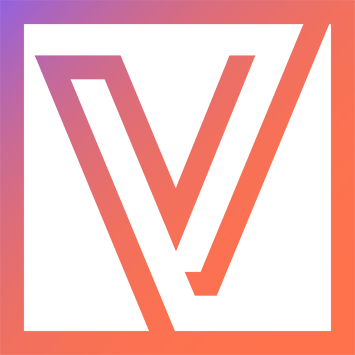                                                                           Бриф на разработку сайтаПочта: mail@vitline.netКиев +38 098 076 24 74Скайп: vitline_netТелеграм: https://t.me/vitline_netСайт: https://vitline.netБриф — это официальное задание исполнителю, которое составляется для правильного и своевременного выполнения исполнителем поставленной задачи.Вы можете не отвечать на часть вопросов, приведенных ниже, но хотим добавить,что максимально подробное заполнение брифа позволит оптимизировать стоимость разработки проекта.Интернет агентство Vitline.net принимает на себя обязательство о том, что коммерческая информация, полученная в рамках подготовки и реализации проекта, является конфиденциальной и не подлежит разглашению или передаче третьим лицам.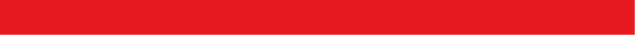 Название компании:Телефон контактного лица:Электронная почта:Адрес существующего сайта (если есть):Сфера деятельности компании:Характеристика основных товаров, услуг:География реализации товаров, услуг:Целевая аудитория:Конкуренты, их веб-ресурсы:Задачи, которые должен выполнять сайт:Дополнительная информация:Основные разделыПодразделыСодержание страницЭлементы фирменного стиля компании, которые следует использовать в дизайне (логотип, образцы цвета, образцы фирменного стиля):Описание стиля(солидно, ярко, динамично и т. д.):Цветовая гамма сайта(желаемые цвета, тон, яркость и пр.):Перечислите понравившиеся Вам веб-сайты (чем они Вам нравятся):Информационные блоки на главной странице (баннеры, опрос, новости, новое в каталоге и т. п.):Информация, на которую должен обратить внимание пользователь (акция, онлайн заявка, услуга и т. д.) :Информационные блоки на внутренних страницах (баннеры, опрос, карта,форма обратной связи и т. п.):Соотношение графики и текстов:Минимализ (минимум текста и графики) Максимум графики, минимум текста Минимум графики, максимум текстаСреднее соотношение графики и текстаВпечатление, которое должен произвести сайт на пользователя:Прочие пожелания к дизайну:Предполагаемое название нового домена:Языковые версии сайта (если требуется):Ширина страниц (1024, 1200, тянущаяся):Предусматривать ли место под баннерную рекламу:Предусматривать ли место для счетчиков посещений:Необходимые функциональные модули:Примечания:Наполнение сайта самостоятельно или поручается разработчикам сайта:Имеется ли в наличии контент или написание поручается разработчикам сайта?Дальнейшая работа с  сайтом (внесение обновлений) самостоятельно или поручается разработчикам сайта:Раскрутка сайта, если планируется (самостоятельно или возлагается на исполнителя на основе отдельного договора):Планируется ли тех. поддержка?Примечания: